1  LA ENTREGA DE JESÚS EN LA SEMANA SANTA                                                                                     SEXTO BÁSICO     SEM. DEL  LUNES 30 DE MARZO                                                  pegar en el cuaderno UBICAR LOS PERSONAJES, escribir el nombre debajo de la imagen. VER VIDEO:Jesús ante el Sanedrín (Fragmento de la Película Jesús de Nazareth) Manuel de Jesús 6,04                                                                              C…….C….B….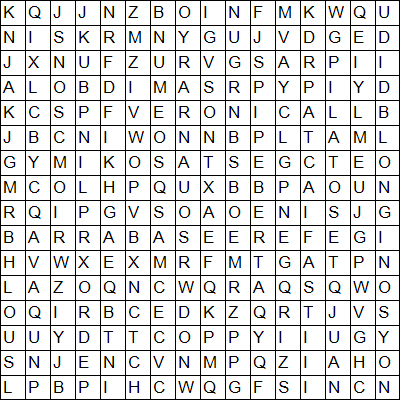 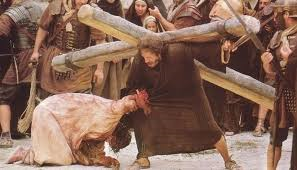 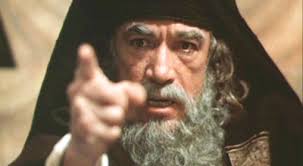 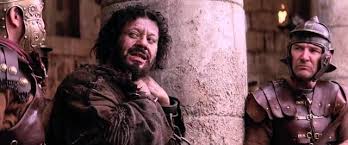 D…G…V…..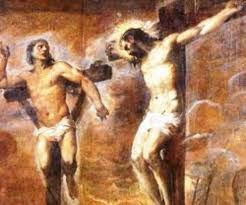 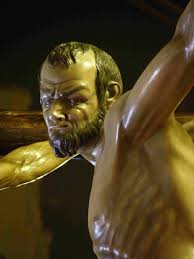 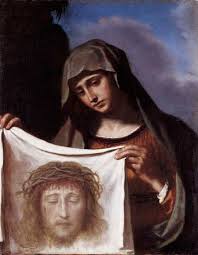 P…P…J…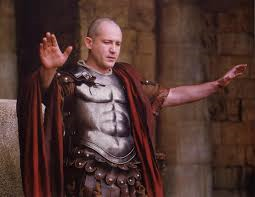 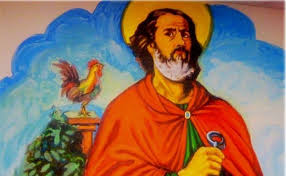 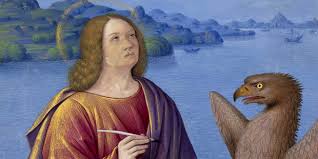 M…L…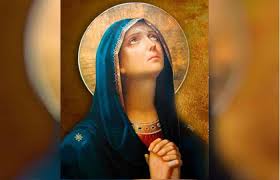 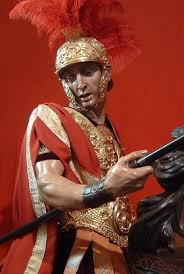 AVERIGUAR SOBRE LOS PERSONAJES ESCRITOS ABAJO.  QUIÉN ERA Y SU PAPEL  EN LA PASIÓN DE JESÚS. IMAGINE QUE PENSABA EL PERSONAJE SOBRE JESÚS:LONGINOS=GESTAS=BARRABÁS=LA VERÓNICA=SAN DIMAS=CAIFÁS=